Name: ____________ Class: ____ Number: ____ Date: __/___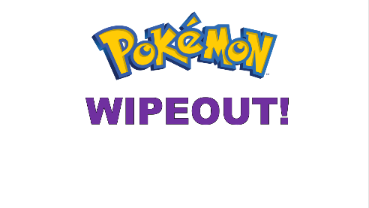 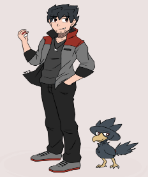 ________________________________________________________________________________________________________________________________________________________________________________________________________________________________________________________________________________________________________________________________________________________________________________________________________________________________________________________________________________________________________________________________________________________________________________________________________________________________________________________________________________________________________________________PICTURE STORIES____________________________________________________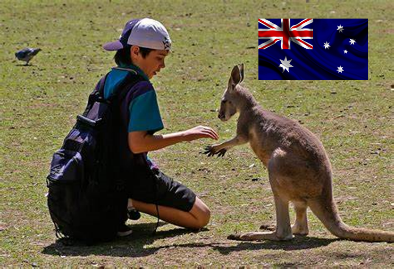 ____________________________________________________________________________________________________________________________________________________________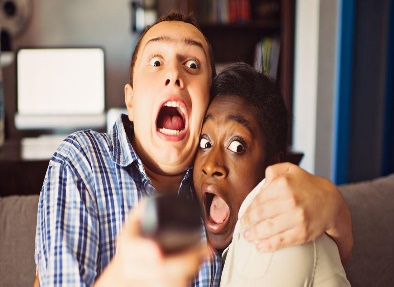 ____________________________________________________________________________________________________________________________________________________________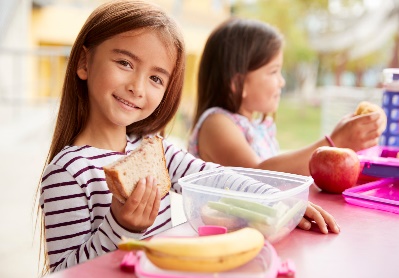 ________________________________________________________________________________________________________